9А – 07.059-Б – 08.05Видео-урок в ZOOMТема: Безработица. Закон Оукена. Решение задач.Домашнее задание% Решить задачу. 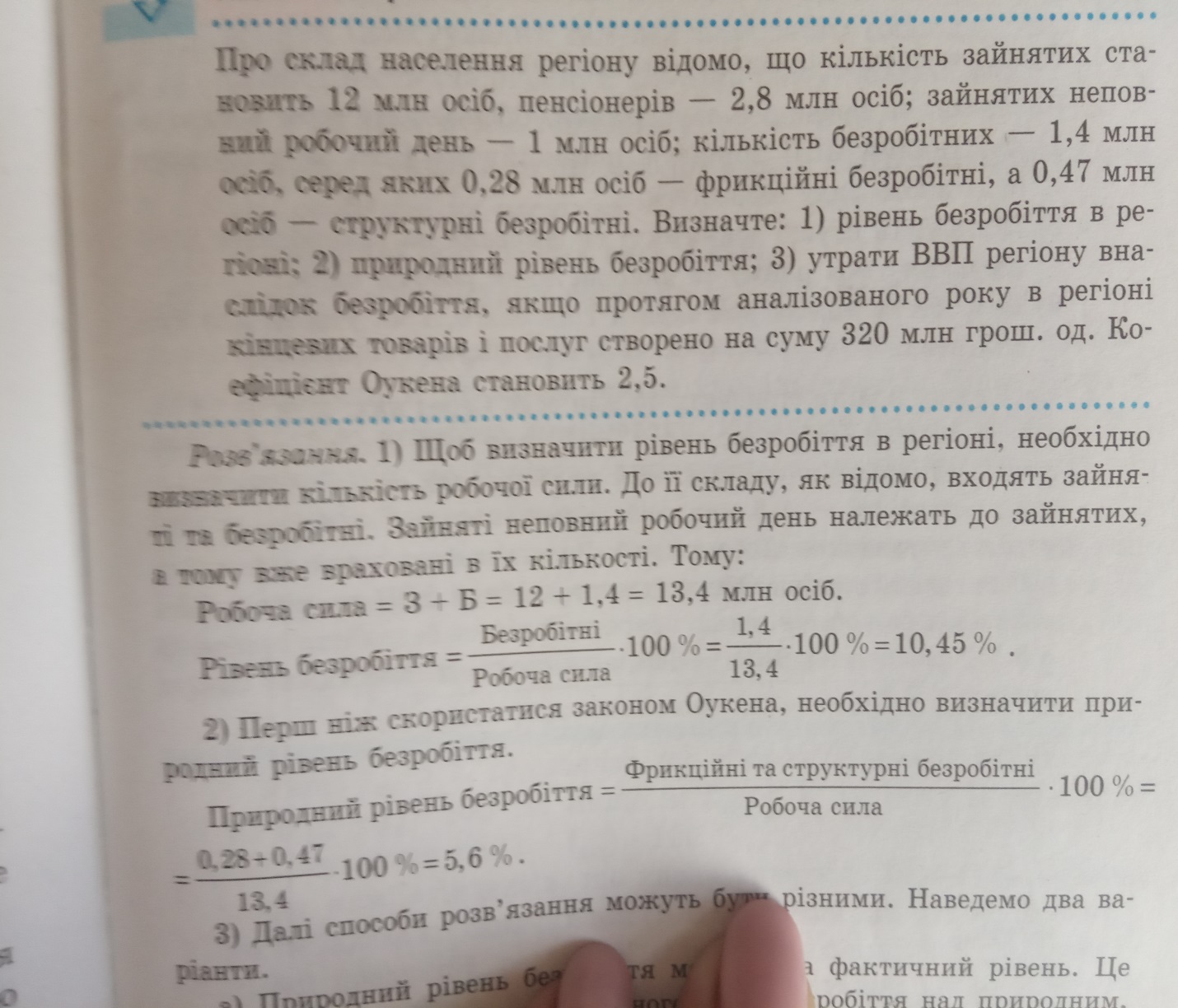 Материал для справок:Рынок труда — это сфера формирования спроса и предложения рабочей силы. Через рынок труда происходит продажа рабочей силы на определённый срок. Рынок труда характеризуется такими показателями, как численность экономически активного населения, численность людей, занятых в экономике, уровень безработицы. Особенностью рынка труда является то, что он имеет дело с особым ресурсом — «человеческим капиталом».Экономически активное население (рабочая сила: занятые + безработные) — это население страны, включающее в себя занятых и безработных женщин и мужчин в возрасте от 15 лет.  В состав рабочей силы не включаются неработающие студенты, инвалиды, лица, занятые ведением домашнего хозяйства и т. д. Трудовые ресурсы (трудоспособное население + иностранные трудовые мигранты) — более широкое понятие, это часть населения, способная работать (в соответствии с трудовым законодательством), т.е. это люди, занятые экономической деятельностью, а также способные трудиться, но не работающие по тем или иным причинам, за исключением неработающих инвалидов.Трудоспособное население может быть:в трудоспособном возрасте (мужчины от 16 до 60 лет включительно, женщины от 16 до 60 лет включительно);моложе/старше трудоспособного возраста: работающие подростки до 16 лет и лиц а старше 59/60 лет.С 2018 г. в связи с вступившей в законную силу пенсионной реформой меняется структура населения в трудоспособном возрасте, верхняя возрастная планка постепенно повышается.Численность граждан Украины, выезжающих на работу за границу, не исключается из численности трудовых ресурсов, но не участвует в формировании численности населения, занятого в экономике Украины. 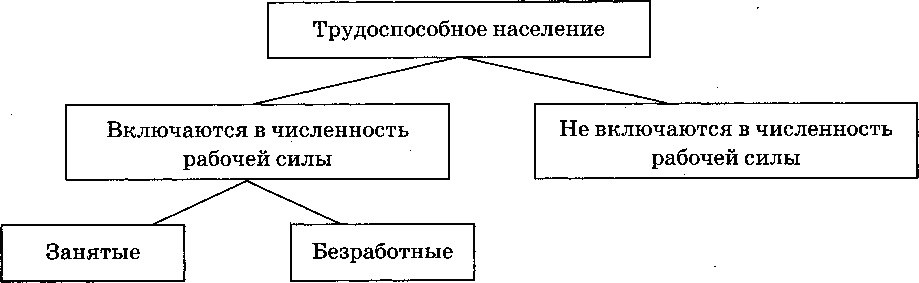 Занятость — это деятельность людей, связанная с удовлетворением их личных потребностей и приносящая им трудовой доход. Уровень занятости определяется процентным отношением количества работающих людей к общей численности экономически активного населения в рассматриваемый период. К тем, кто не включается в состав рабочей силы, относятся незанятые в общественном производстве и не стремящиеся получить работу.Безработица — это социально-экономическое явление, при котором часть населения не может найти работу. Уровень безработицы определяется процентным отношением количества безработных к общей численности экономически активного населения в рассматриваемый период. В зависимости от причин возникновения выделяют следующие виды безработицы: фрикционная, структурная, циклическая, сезонная.Виды, признаки и причины возникновения безработицыБезработица может проявляться в следующих формах: Открытая — означает увольнение работника, полную потерю работы и доходов.Скрытая — означает, что работник даёт согласие на неполный рабочий день или неполную рабочую неделю, т. к. не может найти другую работу с полной занятостью.Текучая — связана с периодическим колебанием рабочей силы, имеющейся на рынке труда.Застойная — это длительная безработица, которая чередуется с краткими периодами временной работы.Уровень безработицы определяется по формуле:Уровень безработицы= Занятые_______________ .100%                                           экономически активное население                                               ( Рабочая сила)Структурная + фрикционная = естественная безработица.Закон Оукена:  «Если фактический уровень безработицы превышает её естественный уровень на 1%, то потери ВВП составят 2-3 %.»Вид Признак и причина возникновенияФрикционнаяСвязана с поиском и ожиданием работы. Имеет в основном добровольный и кратковременный характер. Работу могут искать молодые специалисты, уволившиеся по собственному желанию. Основная причина возникновения — несовершенство информации, т. е. отсутствие сведений о наличии свободных рабочих мест.СтруктурнаяСвязана с внедрением новых технологий, автоматизацией производства, изменением рынка товаров и услуг. Имеет в основном вынужденный и довольно долговременный характер. Основная причина возникновения — пересмотр предприятиями структуры ресурсов труда, т. е. либо увольнение некоторого количества людей, работающих на данном предприятии, либо переподготовка персонала.ЦиклическаяСвязана с наступлением фазы общего экономического спада в экономическом цикле. Имеет вынужденный характер. В фазах оживления и подъёма появляются новые рабочие места и безработица уменьшается.СезоннаяОтносится к фрикционной Связана с неодинаковыми объёмами производства, выполняемыми некоторыми отраслями в различные периоды года, т. е. в одни месяцы спрос на рабочую силу в этих отраслях растёт и, следовательно, уровень безработицы уменьшается, в другие — падает и, следовательно, уровень безработицы увеличивается. К отраслям, для которых характерны сезонные колебания объёмов производства, относятся сельское хозяйство и строительство.